Speciálněpedagogické centrum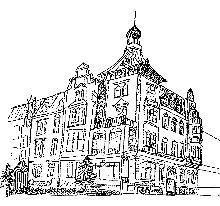 při ZŠ, Opava, Havlíčkova 1příspěvková organizace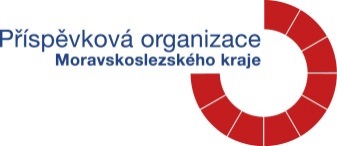 Informace učitele o dítětiProsíme Vás o vyplnění dotazníku. Uvedené údaje považujeme za důvěrné. Děkujeme. 553 627 004  731 618 445  ID DS p7chk5h  ZSHavl@po-msk.cz  www.zshavlickova.opava.czJméno a příjmení žáka:Datum narození:Adresa bydliště:Přesný název školy:Přesný název školy:Adresa školy:Adresa školy:ID datové schránkyID datové schránkyJméno aktuálního koordinátora inkluze:Jméno aktuálního koordinátora inkluze:Jméno aktuálního koordinátora inkluze:Jméno aktuálního koordinátora inkluze:Telefon:Email:Email:Jméno školního spec. pedagoga, který vyučuje předměty spec. pedag. péče (Mgr – spec. Jméno školního spec. pedagoga, který vyučuje předměty spec. pedag. péče (Mgr – spec. Jméno školního spec. pedagoga, který vyučuje předměty spec. pedag. péče (Mgr – spec. Jméno školního spec. pedagoga, který vyučuje předměty spec. pedag. péče (Mgr – spec. Jméno školního spec. pedagoga, který vyučuje předměty spec. pedag. péče (Mgr – spec. Jméno školního spec. pedagoga, který vyučuje předměty spec. pedag. péče (Mgr – spec. Jméno školního spec. pedagoga, který vyučuje předměty spec. pedag. péče (Mgr – spec. Jméno školního spec. pedagoga, který vyučuje předměty spec. pedag. péče (Mgr – spec. pedagog, event. pedagog s rozšířenou kompetencí):pedagog, event. pedagog s rozšířenou kompetencí):pedagog, event. pedagog s rozšířenou kompetencí):pedagog, event. pedagog s rozšířenou kompetencí):pedagog, event. pedagog s rozšířenou kompetencí):Jméno školního psychologa (pokud je ve škole):Jméno školního psychologa (pokud je ve škole):Jméno školního psychologa (pokud je ve škole):Jméno školního psychologa (pokud je ve škole):Jméno školního psychologa (pokud je ve škole):Je žák vykazován jako integrovaný: IVP vypracován:Počet žáků ve třídě, kterou žák navštěvuje:Počet integrovaných žáků v dané třídě (bez ohledu na ŠPZ, v jehož jsou péči)Počet integrovaných žáků v dané třídě (bez ohledu na ŠPZ, v jehož jsou péči)Počet integrovaných žáků v dané třídě (bez ohledu na ŠPZ, v jehož jsou péči)Počet integrovaných žáků v dané třídě (bez ohledu na ŠPZ, v jehož jsou péči)Počet integrovaných žáků v dané třídě (bez ohledu na ŠPZ, v jehož jsou péči)Asistent pedagoga v dané třídě (bez ohledu na ŠPZ, které je doporučilo), včetně jeho úvazku:Asistent pedagoga v dané třídě (bez ohledu na ŠPZ, které je doporučilo), včetně jeho úvazku:Asistent pedagoga v dané třídě (bez ohledu na ŠPZ, které je doporučilo), včetně jeho úvazku:Asistent pedagoga v dané třídě (bez ohledu na ŠPZ, které je doporučilo), včetně jeho úvazku:Asistent pedagoga v dané třídě (bez ohledu na ŠPZ, které je doporučilo), včetně jeho úvazku:Asistent pedagoga v dané třídě (bez ohledu na ŠPZ, které je doporučilo), včetně jeho úvazku:Přítomnost dalšího pedagoga v dané třídě: Přítomnost dalšího pedagoga v dané třídě: Popište stručně historii dítěte v MŠ (např. kolik let dochází do MŠ, zda bylo předtím v jiné MŠ, dosavadní opatření k řešení problémů…….)1. Řečvady výslovnostikomunikacereprodukce obsahuvyjadřovací schopnosti2. Hrazájem o hruoblíbený typ hry3. Jemná motorikauchopování jemných předmětůstříhánínalepováníúroveň kresby4. Hrubá motorikaběh, poskokydřepstřídání končetin u lezeníchůze5. Sociabilitazvykání si v MŠvztahy k vrstevníkůmtyp kontaktu6. Sebeobsluhanají se samopoužívá příborudržuje čistotuoblékání a obouvání7. Emocionalitacitová závislostlabilitaspontánnost projevů8. Chování celkověkonfliktyvýkyvyspolupráce9. Spolupráce s rodinou10. Jiné11. Posouzení školní zralostizralé pro zaškolenínezralé v těchto oblastechvhodné posouzení ŠZDatumRazítko a podpisPodpis zákonného zástupce